  Приложение 3            
 к Правилам проведения электронного 
 аукциона по продаже имущества   
 (активов) должника (банкрота)     Форма Борышкердің мүлкін (активтерін) бағалау бойынша қызметті сатып алу                 жөніндегі конкурсты өткізу туралы ақпараттық хабарлама    Фирма "Экоэлектро» ЖШС, ЖСН 940240001654, мекен-жайы: Жезқазған қаласы, Сары-Арка ауданы 82, банкроттықты басқарушысы борышкер Фирма "Экоэлектро» ЖШС мүлкін (активтерін) бағалау бойынша қызметті сатып алу жөніндегі конкурсты жариялайды. Борышкер мүлкі (активтері) құрамына:   - : 05:082:007:241;  05:082:007:241:1: Восточно-Казахстанская, Алтайский ,  Алтай қаласы, Партизанская к, к112, кадастровый № 05:082:007:241.       Конкурсқа қатысу үшін өтінімдер осы хабарламаны жариялаған күннен бастап он жұмыс күні ішінде, Қарағанды қ-сы, Бұқар-Жырау көш., 76 үй, 89 пәтер мекенжайы бойынша қабылданады, түскі үзіліс сағат 13.00 бастап сағат 14.30 дейін, тел.: +7 701 3619534.     Конкурсты  ұйымдастыру бойынша шағымдар  «Ұлытау облысы бойынша мемлекеттік кірістер Департаменті» ММ, сағат 13.00 бастап 14.30 ға дейін түскі үзіліс, келесі мекен жай бойынша қабылданады: Жезқазған қаласы , Бейбітшілік даңғылы , 26 үй,   magzhan120195@mail.ru, m.mukanbetkaliev@kgd.gov.kz   .Банкротный басқарушы«Фирма "Экоэлектро»ЖШС	 Л. Дюсембекова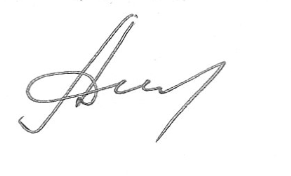 